ООО «Теплоэнерогокомплект»г. Новосибирск, ул. Новогодняя 28/1, 158.Тел.(383) 315-28-39, 314-13-39detalkansk@mail.ruhttp://www.teploenergo.suБесплатная солнечная энергия в каждый дом!!!Солнечная водонагревательная установка на вакуумных трубках TZ58/1800- идеальное решение для горячего водоснабжения, отопления частных коттеджей и дач, частных гостиниц, пансионатов и домов отдыха,  подогрева бассейнов.Вакуумные трубки– набор вакуумных трубок, называется коллектором. Он преобразует поток солнечного излучения в тепловую энергию, где осуществляется первичная передача полученного тепла в накопительный резервуар, через циркулирующий в системе теплоноситель (бытовой антифриз).Выходная мощностьTM – температура манифольдаTA – температура аккумулирующего бакаОписание гелиосистемыСолнечный вакуумный коллектор (далее вакуумный коллектор) состоит из набора обязательных элементов (вакуумные трубки, бойлер (накопительный резервуар) и блок управления). Это обеспечивает эффективное функционирование системы.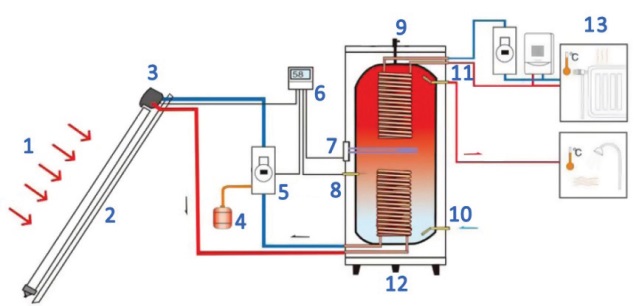 Схема вакуумного коллектора:1 – солнечные лучи, 2 – вакуумный коллектор, 3 – датчик температуры № 1, 4 – бак сброса излишнего давления, 5 – центр управления, 6 – контроллер, 7 – электронагреватель, 8 – датчик температуры № 2, 9 – предохранительный клапан, 10 – входное отверстие (холодная вода), 11 – выходное отверстие (горячая вода), 12 – накопительный резервуар с двумя теплообменниками, 13 – основной контур отопления.Бойлер (накопительный резервуар)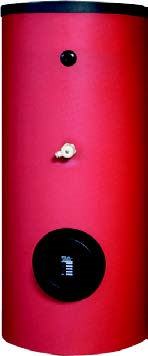 – бак заданного объёма (обычно 200, 300 л) в котором накапливается тёплая вода, полученная от вакуумных коллекторов. Функции бойлера: 1) накопление горячей воды, 2) сохранение полученного тепла, 3) дополнительный подогрев воды (при необходимости может осуществляться за счёт электричества).Блок управления (рабочая станция)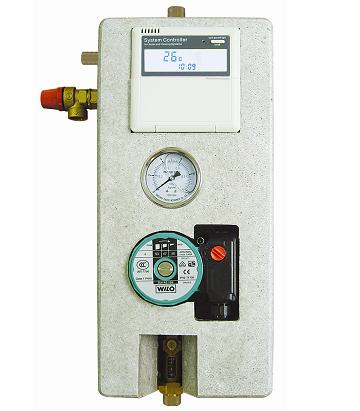 – комплекс автоматического контроля системы, включающий контроллер, датчики температуры и давления, насос и запорные элементы. Позволяет полностью автоматически контролировать процесс и установить наиболее эффективный режим работы системы в течение суток.Описание.Производимая тепловая мощность вакуумного солнечного коллектора TZ 58/1800-30 составляет 1 — 2 кВт/час , в зависимости от угла наклона коллектора и солнечной активности. В день в среднем по году солнечный вакуумный коллектор TZ 58/1800-30 производит от 10 кВт часов тепловой энергии.Таким образом, в год один солнечный вакуумный коллектор TZ 58/1800-30 производит около 3200 кВт*ч.Установка коллекторовУстанавливают на освещенных участках, на крышах, имеющих достаточный запас прочности самой крыши и перекрытий. Наибольшая производительность коллекторов приходится на период весна-осень.Вакуумные коллекторы могут работать в открытом автономном режиме (например: прямой подогрев воды для пассивного горячего водоснабжения), но наиболее распространённые и эффективные типы установок – закрытые, двухконтурные, функционирующие при магистральном давлении водопровода и имеющие дополнительный источник энергообеспечения. Последний вопрос, который остается - а что делать, если коллектор на крыше, и его снегом засыпет ? 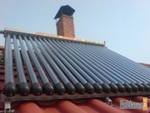 Полностью его не закроет снегом из за наклонной поверхности и отверстий между трубками. Даже если остается открытой небольшая часть (солнечные лучи проникают даже через небольшой слой снега)  - ранним утром при попадании лучей  коллектор 'включится' в работу, и при работе он имеет небольшую положительную температуру, которая уберет весь снег с поверхности.  В случае поломки одной из вакуумных трубок коллектора (вандализм и т.д.) особенно если авария зимой, солнечный коллектор продолжает работать! Подведем итог по использованию вакуумных коллекторов:1. Получение альтернативного источника неограниченной, экологически чистой бесплатной энергии.2. Обеспечение потребностей в горячей воде для бытовых нужд (даже в местах отсутствия магистрального водопровода).3. Полное или частичное обеспечение потребностей отопления (осенне-весенний период – до 80 %) (зимний – до 50 %).4. Снижение уровня потребления традиционных энергоресурсов, а следовательно, и финансовых затрат. На складе в Новосибирске.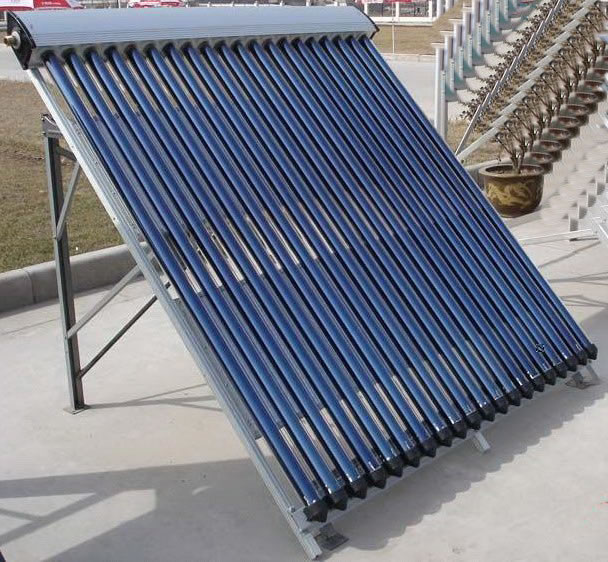 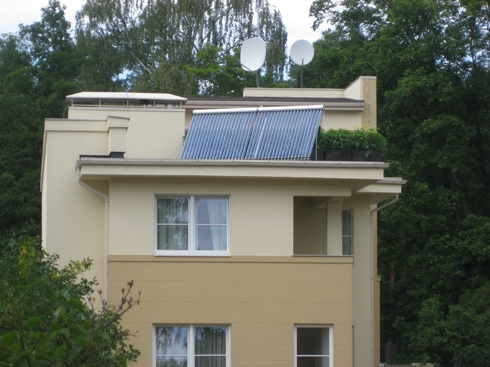 Тип коллектораTZ58/1800-20TZ58/1800-30Количество трубок , шт2030Размер трубок, мм∅58 х 1800 ∅58 х 1800Размер коллектора., ШхВхГ, мм1680х2010х1452420х2010х145Общая площадь3,38 м24,90 м2Площадь апертуры1,860 м22,791 м2Эффективнаяплощадь абсорбции1,607 м22,411 м2Сухой вес73 кг106 кгОбъем жидкости в манифольде1,4 л2,3 лРекомендуемая скорость потока2,14 / 3,21л/мин3,21 / 4,82л/минTM – TA(K)Поглощаемая солнечная энергияПоглощаемая солнечная энергияПоглощаемая солнечная энергияПоглощаемая солнечная энергияПоглощаемая солнечная энергияПоглощаемая солнечная энергияTM – TA(K)400 Вт/м400 Вт/м700 Вт/м700 Вт/м1000 Вт/м1000 Вт/мTM – TA(K)20 R130 R120 R130 R120 R130 R1105187729301387134220013043665084812641260187950328490742110511541719